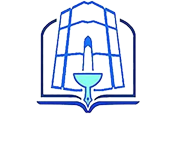 بسمه تعالی                                                                                                                فرم ارزیابی استاد مشاور ویژه دانشجودانشجوی گرامی : ضمن آرزوی موفقیت برای شما در تمام مراحل زندگی، خواهشمند است برای اجرای هر چه بهتر آئین نامه استاد مشاور در جهت  هدایت صحیح و هدفمند تر امور تحصیلی تان، فرم زیر را با دقت پر نمایید.  نام و نام خانوادگی استاد مشاور : نظرات و پیشنهادات: ردیف عملکرد استاد مشاورعالی خوب متوسط نامطلوب1نحوه برخورد استاد مشاور در موقع مراجعه شما 2میزان آشنایی استاد مشاور به وظایف و اختیارات خود از دیدگاه شما 3میزان تلاش استاد مشاور در مشاوره و انتقال اطلاعات و تجربیات 4میزان تاثیر استاد مشاور در حل مشکل شما 5حضور استاد مشاور در مکان و زمان اعلام شده برای ملاقات 6میزان تمایل شما جهت مشاوره با استاد مشاور معرفی شده در آینده 7میزان تاثیر استاد مشاور در شناسایی و کاهش مشکلات شغلی، اجتماعی و روحی  8تشکیل جلسات گروهی و استفاده از تجربیات دانشجویان ترم بالایی برای هدایت و مشاوره دانشجویان ترم پایین 